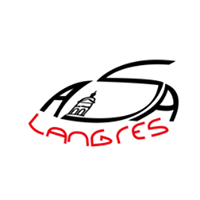 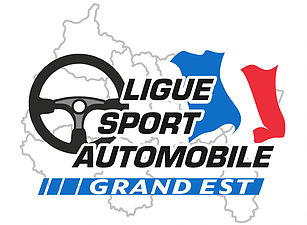 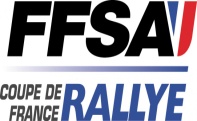 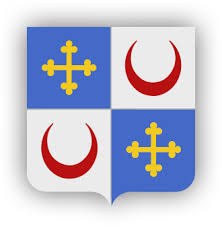 8ème RALLYE REGIONAL de BOURBONNE -les- BAINS3ème RALLYE VHC et VHRS de BOURBONNE –les- BAINSCERTIFICAT de PRÊT de VEHICULEJe soussigné 	Monsieur ___________________________________________________________________                          Adresse ____________________________________________________________________                                         ____________________________________________________________________Certifie prêter mon Véhicule :		     Marque :____________________________________________________			     Modèle : ____________________________________________________		     N° de Passeport Technique : ___________________________________		à Monsieur __________________________________________________________________pour Participer au 8ème RALLYE REGIONAL de BOURBONNE -les- BAINS   22 – 23 février 2020Fait à ____________________________________________________________________  le  _______ /_______ / 2020	 		Signature